Publicado en Madrid el 17/01/2018 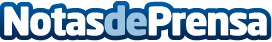 Las franquicias de supermercados y alimentaciónLas franquicias de supermercados y alimentación es uno de los sectores más potentes y donde se concentra una elevada cifra de facturación y creación de empleoDatos de contacto:Laura AcostaCoordinadora de Marketing de Tormo Franquicias Consulting911 592 558Nota de prensa publicada en: https://www.notasdeprensa.es/las-franquicias-de-supermercados-y-alimentacion_1 Categorias: Franquicias Emprendedores Consumo http://www.notasdeprensa.es